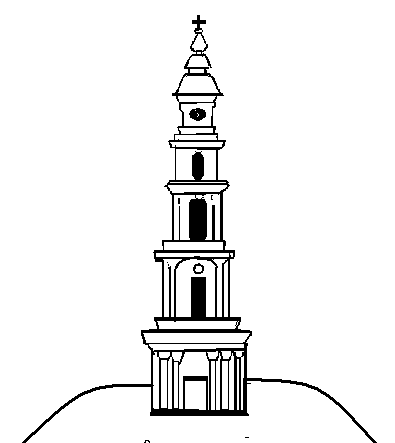 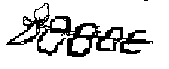 АДМИНИСТРАЦИЯ ЛЕЖНЕВСКОГО МУНИЦИПАЛЬНОГО РАЙОНАИВАНОВСКОЙ ОБЛАСТИ ПОСТАНОВЛЕНИЕ От 05.11.2019                                                                               №541Об утверждении муниципальной программы «Развитие газоснабжения и газификации Лежневского муниципального района Ивановской области на период 2020-2022 годов» (в редакции постановления от 26.02.2020г. №77)В соответствии со статьей 179 Бюджетного кодекса Российской Федерации, руководствуясь постановлением Правительства Ивановской области от 13.11.2013г. №458-п «Об утверждении государственной программы Ивановской области «Обеспечение доступным и комфортным жильем, объектами инженерной инфраструктуры и услугами жилищно-коммунального хозяйства населения Ивановской области», в целях повышения уровня газификации населенных пунктов Лежневского муниципального района, Администрация Лежневского муниципального района постановляет:Утвердить муниципальную программу «Развитие газоснабжения и газификации Лежневского муниципального района Ивановской области на период 2020-2022 годов» (приложение 1).Глава Лежневскогомуниципального района                                                             П.Н.КолесниковПриложение № 1 к постановлению Администрации Лежневского муниципального района Ивановской области  от     ________        № _____     МУНИЦИПАЛЬНАЯ ПРОГРАММА«Развитие газоснабжения и газификации Лежневского                                     муниципального района Ивановской области на период2020-2022 годов»Срок реализации программы: 2020-2022 годы(год начала реализации - год окончания реализации)Администратор программы: Комитет по управлению муниципальным имуществом, земельными ресурсами и архитектуре Администрации Лежневского муниципального района Ивановской области           1. Паспорт муниципальной программыЛежневского муниципального района Ивановской области* - показатель достигается при условии финансирования за счет средств областного и местного бюджетовАнализ состояния газификации и проблемы дальнейшего развития.По состоянию на 1 января 2019 года уровень газификации Лежневского муниципального района Ивановской области характеризуется следующими показателями:уровень газификации природным газом в целом по району составляет 62,8%;из 132 населенных пунктов района природный сетевой газ имеется в 36;-не все населенные пункты Лежневского муниципального района обеспечены сетевым природным газом.Недостаточный уровень газификации природным газом Лежневского района ухудшает социальное положение населения, снижает энергетическую безопасность региона, уменьшает его инвестиционную привлекательность. Увеличение газификации населенных пунктов необходимо для решения проблем теплоснабжения жилищного фонда и объектов социальной сферы. Использование природного газа в качестве топлива для коммунально-бытовых и промышленных котельных, а также котельных объектов социальной сферы позволит улучшить качество предоставляемых коммунальных услуг населению, сократить расходы на закупку топлива, положительно повлияет на экологическую обстановку района и региона в целом.Схемой газификации Лежневского района Ивановской области предусмотрено:строительство межпоселковых газопроводов высокого и среднего давления для газификации населенных пунктов Лежневского сельского поселения Лежневского муниципального района.3. Целевые индикаторы и ожидаемые результаты реализациимуниципальной программы.Задачей муниципальной программы является выравнивание обеспеченности населения Лежневского муниципального района объектами инженерной инфраструктуры. Для этого необходимо:продолжение строительства межпоселковых газопроводов к ранее не газифицированным территориям  района;строительство газопроводов низкого давления с целью газификации жилищного фонда и удовлетворения потребностей населения в природном газе;решение проблем теплоснабжения населенных пунктов путем обеспечения технической возможности для реконструкции котельных и перевода их на использование природного газа в качестве основного вида топлива, а также перевод жилья на индивидуальное газовое отопление;удовлетворение потребностей в природном газе промышленных и сельскохозяйственных предприятий.Целевые индикаторы и ожидаемые результаты реализации муниципальной программы                                                                                                                                         Таблица 3.1.* - показатель достигается при условии финансирования за счет средств областного и местного бюджетов                  4. Риски реализации муниципальной программы.При реализации муниципальной программы возможно возникновение следующих рисков, которые могут препятствовать достижению планируемых результатов:1. Риски, связанные с изменением бюджетного законодательства;2. Финансовые риски: финансирование Программы не в полном объеме в связи с недостатком денежных средств областного и местного бюджетов;3. При размещении муниципальных заказов согласно Федеральному закону от 5 апреля 2013 года N 44-ФЗ "О контрактной системе в сфере закупок товаров, работ, услуг для обеспечения государственных и муниципальных нужд" некоторые процедуры торгов могут не состояться в связи с отсутствием претендентов;4. Несвоевременное выполнение работ подрядными организациями может привести к нарушению сроков выполнения программных мероприятий;5. Заключение муниципальных контрактов и договоров с организациями, которые окажутся неспособными исполнить свои обязательства.В таком случае Программа подлежит корректировке. 5. Мероприятия и ресурсное обеспечение муниципальной программы.                        Таблица 5.1. (рубл.)Наименование МПРазвитие газоснабжения и газификации Лежневского муниципального района Ивановской области на период 2020-2022 годовРазвитие газоснабжения и газификации Лежневского муниципального района Ивановской области на период 2020-2022 годовРазвитие газоснабжения и газификации Лежневского муниципального района Ивановской области на период 2020-2022 годовРазвитие газоснабжения и газификации Лежневского муниципального района Ивановской области на период 2020-2022 годовРазвитие газоснабжения и газификации Лежневского муниципального района Ивановской области на период 2020-2022 годовСрок реализации МП2020-20222020-20222020-20222020-20222020-2022Администратор МПКомитет по управлению муниципальным имуществом, земельными ресурсами и архитектуре Администрации Лежневского муниципального района Ивановской областиКомитет по управлению муниципальным имуществом, земельными ресурсами и архитектуре Администрации Лежневского муниципального района Ивановской областиКомитет по управлению муниципальным имуществом, земельными ресурсами и архитектуре Администрации Лежневского муниципального района Ивановской областиКомитет по управлению муниципальным имуществом, земельными ресурсами и архитектуре Администрации Лежневского муниципального района Ивановской областиКомитет по управлению муниципальным имуществом, земельными ресурсами и архитектуре Администрации Лежневского муниципального района Ивановской областиИсполнители МПКомитет по управлению муниципальным имуществом, земельными ресурсами и архитектуре Администрации Лежневского муниципального района (далее- Комитет),  Управление развития инфраструктуры и жилищно-коммунального хозяйства Администрации Лежневскогомуниципального района (далее Управление)Комитет по управлению муниципальным имуществом, земельными ресурсами и архитектуре Администрации Лежневского муниципального района (далее- Комитет),  Управление развития инфраструктуры и жилищно-коммунального хозяйства Администрации Лежневскогомуниципального района (далее Управление)Комитет по управлению муниципальным имуществом, земельными ресурсами и архитектуре Администрации Лежневского муниципального района (далее- Комитет),  Управление развития инфраструктуры и жилищно-коммунального хозяйства Администрации Лежневскогомуниципального района (далее Управление)Комитет по управлению муниципальным имуществом, земельными ресурсами и архитектуре Администрации Лежневского муниципального района (далее- Комитет),  Управление развития инфраструктуры и жилищно-коммунального хозяйства Администрации Лежневскогомуниципального района (далее Управление)Комитет по управлению муниципальным имуществом, земельными ресурсами и архитектуре Администрации Лежневского муниципального района (далее- Комитет),  Управление развития инфраструктуры и жилищно-коммунального хозяйства Администрации Лежневскогомуниципального района (далее Управление)Цель МППовышение уровня газификации Лежневского муниципального района Ивановской области природным газомПовышение уровня газификации Лежневского муниципального района Ивановской области природным газомПовышение уровня газификации Лежневского муниципального района Ивановской области природным газомПовышение уровня газификации Лежневского муниципального района Ивановской области природным газомПовышение уровня газификации Лежневского муниципального района Ивановской области природным газомЗадачи реализации МПВыравнивание обеспеченности населения Лежневского муниципального района объектами инженерной инфраструктурыВыравнивание обеспеченности населения Лежневского муниципального района объектами инженерной инфраструктурыВыравнивание обеспеченности населения Лежневского муниципального района объектами инженерной инфраструктурыВыравнивание обеспеченности населения Лежневского муниципального района объектами инженерной инфраструктурыВыравнивание обеспеченности населения Лежневского муниципального района объектами инженерной инфраструктурыЦелевые показатели МП*Протяженность построенных распределительных, межпоселковых газопроводов 38,72 км, газификация природным газом жилищного фонда (домовладения и квартиры) 536 ед.Протяженность построенных распределительных, межпоселковых газопроводов 38,72 км, газификация природным газом жилищного фонда (домовладения и квартиры) 536 ед.Протяженность построенных распределительных, межпоселковых газопроводов 38,72 км, газификация природным газом жилищного фонда (домовладения и квартиры) 536 ед.Протяженность построенных распределительных, межпоселковых газопроводов 38,72 км, газификация природным газом жилищного фонда (домовладения и квартиры) 536 ед.Протяженность построенных распределительных, межпоселковых газопроводов 38,72 км, газификация природным газом жилищного фонда (домовладения и квартиры) 536 ед.Объем бюджетных ассигнованийНа весь периодВ том числе: по годамВ том числе: по годамВ том числе: по годамОбъем бюджетных ассигнованийНа весь период2020Объем бюджетных ассигнованийВсего, (тыс.руб) в т.ч.115648,66-Всего, (тыс.руб) в т.ч.Объем бюджетных ассигнований-областной бюджет109866,23--областной бюджетОбъем бюджетных ассигнований-бюджет района5782,43--бюджет районаN п/пНаименование целевого индикатора (показателя)Единица измеренияЗначения целевых индикаторов (показателей)Значения целевых индикаторов (показателей)Значения целевых индикаторов (показателей)N п/пНаименование целевого индикатора (показателя)Единица измерения2020 год2021год2022год1Газификация д.Почевино, д.Яфаново, д.Плясуниха, д.Стояково, д.Мальчиха, д.Кузьмаденье, д.Яковлево, д.Дориха Лежневского муниципального района Ивановской области(4 очередь д.Дориха, д. Яковлево)1.1.Показатель "Протяженность построенных распределительных, межпоселковых газопроводов"км3,74*1.2 .Показатель "Газификация природным газом жилищного фонда (домовладения и квартиры)"единиц28*2Газификация д.Почевино, д.Яфаново, д.Плясуниха, д.Стояково, д.Мальчиха, д.Кузьмаденье, д.Яковлево, д.Дориха Лежневского муниципального района Ивановской области (3 очередь д. Мальчиха)2.1.Показатель "Протяженность построенных распределительных, межпоселковых газопроводов"км2,18*2.2 .Показатель "Газификация природным газом жилищного фонда (домовладения и квартиры)"единиц16*3«Газификация д.Дюпово, д. Волково, д.Быковка, с.Воскресенское, д. Яманово, д.Колышкино, д.Павелково Лежневского муниципального района Ивановской области» (1 этап д.д.Дюпово, Волково, Быковка)3.1.Показатель "Протяженность построенных распределительных, межпоселковых газопроводов"км10,3*3.2 .Показатель "Газификация природным газом жилищного фонда (домовладения и квартиры)"единиц70*4«Газификация д.Дюпово,  д. Волково, д.Быковка, с.Воскресенское, д. Яманово, д.Колышкино, д.Павелково Лежневского муниципального района Ивановской области» (2 этап с.Воскресенское, д.д.Яманово, Колышкино, Павелково)4.1.Показатель "Протяженность построенных распределительных, межпоселковых газопроводов"км22,5*4.2 .Показатель "Газификация природным газом жилищного фонда (домовладения и квартиры)"единиц422*№НаименованиеИнвестицион- ного проектаСрок исполнения, годыОбъем финансирования, руб.В том числе: за счетВ том числе: за счетВ том числе: за счетВ том числе: за счетВ том числе: за счетВ том числе: за счетВ том числе: за счетОтветственные исполнителиОжидаемые результаты№НаименованиеИнвестицион- ного проектаСрок исполнения, годыОбъем финансирования, руб.Областной бюд.Областной бюд.Областной бюд.Местный бюд.Местный бюд.Местный бюд.Внебюджетных источниковОтветственные исполнителиОжидаемые результаты№НаименованиеИнвестицион- ного проектаСрок исполнения, годыОбъем финансирования, руб.202020212022202020212022Внебюджетных источниковОтветственные исполнителиОжидаемые результаты1Газификация д.Почевино, д.Яфаново,д.Плясуниха,д.Стояково, д.Мальчиха,д.Кузьмаденье,д.Яковлево,д.Дориха Лежневского муниципального района Ивановской области  (4 очередь д.Дориха, д. Яковлево)20216160473,68-5852450--308023,68--Комитет и Управление Администрации Лежневскогомуниципального районаГазификация д.Почевино, д.Яфаново, д.Плясуниха, д.Стояково, д.Мальчиха,д .Кузьмаденье, д.Яковлево, д.ДорихаЛежневскогосельского поселения2Газификация д.Почевино, д.Яфаново,д.Плясуниха,д.Стояково, д.Мальчиха,д.Кузьмаденье,д.Яковлево,д.Дориха Лежневского муниципального района Ивановской области  (3 очередь д. Мальчиха)20213930324,213733808196516,21Комитет и Управление Администрации Лежневскогомуниципального районаГазификация д.Почевино, д.Яфаново, д.Плясуниха, д.Стояково, д.Мальчиха,д .Кузьмаденье, д.Яковлево, д.ДорихаЛежневскогосельского поселения3«Газификация д.Дюпово,                 д. Волково, д.Быковка, с.Воскресенское, д. Яманово, д.Колышкино, д.Павелково Лежневского муниципального района Ивановской области» (1 этап д.д.Дюпово, Волково, Быковка)202146569056,27-44240603,46--2328452,81--Комитет и Управление Администрация Лежневскогомуниципального районаГазификация д.Дюпово, д.Волково, д.Быковка, с.Воскресенское, д.Яманово, д.Колышкино, д.Павелково Лежневского сельского поселения4«Газификация д.Дюпово,                 д. Волково, д.Быковка, с.Воскресенское, д. Яманово, д.Колышкино, д.Павелково Лежневского муниципального района Ивановской области» (2 этап с.Воскресенское, д.д.Яманово, Колышкино, Павелково)202258988808,79--56039368,35--2949440,44-Комитет и Управление Администрация Лежневскогомуниципального районаГазификация д.Дюпово, д.Волково, д.Быковка, с.Воскресенское, д.Яманово, д.Колышкино, д.Павелково »  Лежневскогосельского поселения